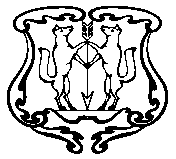 АДМИНИСТРАЦИЯ ГОРОДА ЕНИСЕЙСКАКрасноярского краяПОСТАНОВЛЕНИЕВ соответствии с со ст.51 Градостроительного кодекса РФ, Федеральным Законом от 27.07.2010 г. № 210–ФЗ «Об организации предоставления государственных и муниципальных услуг», постановлением Правительства РФ от 16.05.2011 №373 «О разработке и утверждении административных регламентов исполнения государственных функций и административных регламентов предоставления государственных услуг», постановлением администрации города Енисейска от 22.07.2010 №186-п «Об утверждении Порядка разработки и принятия административных регламентов», руководствуясь ст. 5.1, 8, 39, 43 Устава города Енисейска, ПОСТАНОВЛЯЮ, 1. Внести изменения в административный регламент предоставления муниципальной услуги по подготовке и выдаче разрешений на строительство, реконструкцию объектов капительного строительства, утвержденный постановлением администрации города Енисейска от 30.05.16 г. № 94-п (в редакции постановления администрации города № 129-п от 21.06.16 г., № 30-п от 27.02.17 г.): Пункт 1.2. изложить в следующей редакции: «1.2. Муниципальная услуга предоставляется физическим или юридическим лицам, обеспечивающим на принадлежащем им земельном участке или на земельном участке иного правообладателя (которому при осуществлении бюджетных инвестиций в объекты капитального строительства государственной (муниципальной) собственности органы государственной власти (государственные органы), органы управления государственными внебюджетными фондами или органы местного самоуправления передали в случаях, установленных бюджетным законодательством Российской Федерации, на основании соглашений свои полномочия государственного (муниципального) заказчика) строительство и реконструкцию объектов капитального строительства, а также выполнение инженерных изысканий, подготовку проектной документации для их строительства и реконструкции (далее по тексту - Заявитель).»В абзаце 4 пункта 2.5. заменить слова «10 дней» словами «семи рабочих дней».Пункт 2.5. дополнить абзацем следующего содержания:«- в случае если подано заявление о выдаче разрешения на строительство объекта капитального строительства, который не является линейным объектом и строительство или реконструкция которого планируется в границах территории исторического поселения федерального или регионального значения, и к заявлению о выдаче разрешения на строительство не приложено заключение, указанное в части 10.1 статьи 51 Градостроительного кодекса Российской Федерации, либо в заявлении о выдаче разрешения на строительство не содержится указание на типовое архитектурное решение, в соответствии с которым планируется строительство или реконструкция объекта капитального строительства выдача разрешения на строительство или отказ в выдаче такого разрешения осуществляется в течение тридцати дней со дня получения указанного заявления.»В п.2.7. после слов «месторасположение земельного участка» дополнить словами «указание на способ получения муниципальной услуги (в форме бумажного или электронного документа)».Подпункт ж) пункта 2.7. – исключить.Пункт 2.7. дополнить подпунктом к) следующего содержания: «к) при наличии соглашения о передаче в случаях, установленных бюджетным законодательством Российской Федерации, органом государственной власти (государственным органом), органом управления государственным внебюджетным фондом или органом местного самоуправления полномочий государственного (муниципального) заказчика, заключенного при осуществлении бюджетных инвестиций, - указанное соглашение, правоустанавливающие документы на земельный участок правообладателя, с которым заключено это соглашение.»Подпункт 2) пункта 2.7.1. дополнить абзацем вторым следующего содержания:«заключение, предусмотренное частью 3.5 статьи 49 Градостроительного кодекса РФ, в случае использования модифицированной проектной документации;»Подпункт 5) пункта 2.7.1. изложить в следующей редакции:«решение общего собрания собственников помещений и машино-мест в многоквартирном доме, принятое в соответствии с жилищным законодательством в случае реконструкции многоквартирного дома, или, если в результате такой реконструкции произойдет уменьшение размера общего имущества в многоквартирном доме, согласие всех собственников помещений и машино-мест в многоквартирном доме;»Пункт 2.7.1. дополнить подпунктом 9) следующего содержания:«В случае если строительство или реконструкция объекта капитального строительства планируется в границах территории исторического поселения федерального или регионального значения, к заявлению о выдаче разрешения на строительство может быть приложено заключение органа исполнительной власти субъекта Российской Федерации, уполномоченного в области охраны объектов культурного наследия, о соответствии предусмотренного пунктом 3 части 12 статьи 48 Градостроительного кодекса РФ раздела проектной документации объекта капитального строительства или предусмотренного пунктом 4 части 9 статьи 51 Градостроительного кодекса РФ описания внешнего облика объекта индивидуального жилищного строительства предмету охраны исторического поселения и требованиям к архитектурным решениям объектов капитального строительства, установленным градостроительным регламентом применительно к территориальной зоне, расположенной в границах территории исторического поселения федерального или регионального значения.Застройщик вправе осуществить строительство или реконструкцию объекта капитального строительства в границах территории исторического поселения федерального или регионального значения в соответствии с типовым архитектурным решением объекта капитального строительства, утвержденным в соответствии с Федеральным законом от 25 июня 2002 года № 73-ФЗ "Об объектах культурного наследия (памятниках истории и культуры) народов Российской Федерации" для данного исторического поселения. В этом случае в заявлении о выдаче разрешения на строительство указывается на такое типовое архитектурное решение. Приложение описания внешнего облика объекта индивидуального жилищного строительства к заявлению о выдаче разрешения на строительство такого объекта не требуется.»Абзац второй пункта 2.9. изложить в следующей редакции:«- несоответствии представленных документов требованиям к строительству, реконструкции объекта капитального строительства, установленным на дату выдачи представленного для получения разрешения на строительство градостроительного плана земельного участка, или в случае выдачи разрешения на строительство линейного объекта требованиям проекта планировки территории и проекта межевания территории, а также разрешенному использованию земельного участка и (или) ограничениям, установленным в соответствии с земельным и иным законодательством Российской Федерации, требованиям, установленным в разрешении на отклонение от предельных параметров разрешенного строительства, реконструкции.»Пункт 3.2.3. изложить в следующей редакции:«3.2.3. При приеме Заявления и прилагаемых к нему документов, лично представленных Заявителем, последнему специалистом Отдела выдается расписка о приеме документов по типовой форме (приложение № 3 к Административному регламенту) с обязательным указанием даты и времени приема документов.В случае если Заявление с приложенными документами представлены в Администрацию посредством почтового отправления, расписка в получении Заявления и документов направляется специалистом Отдела по указанному в Заявлении почтовому адресу в течение дня, следующего за днем получения документов.Получение Заявления с приложенными к нему документами, представляемыми в форме электронных документов, подтверждается не позднее рабочего дня, следующего за днем поступления Заявления путем направления Заявителю сообщения, подписанного электронной подписью, о получении Заявления и документов с указанием входящего регистрационного номера Заявления, даты получения Заявления и документов.Сообщение о получении Заявления и документов направляется по указанному в Заявлении адресу электронной почты или в личный кабинет Заявителя в едином портале или региональном портале в случае представления Заявления с приложенными документами соответственно через единый портал или региональный портал не позднее рабочего дня, следующего за днем поступления Заявления.При приеме Заявления и прилагаемых к нему документов посредством почтового отправления, либо в форме электронных документов на адрес электронной почты Отдела, либо посредством единого портала государственных и муниципальных услуг и (или) регионального портала государственных и муниципальных услуг, данное Заявление регистрируется в день поступления.»В абзаце втором пункта 3.3.2. слова «5 дней» заменить словами «3 рабочих дней».В абзаце третьем пункта 3.3.2. слова «10 дней» заменить словами «7 рабочих дней».В абзаце четвертом пункта 3.3.2. слова «10 дней» заменить словами «7 рабочих дней».Абзац пятый пункта 3.3.2. изложить в следующей редакции:«Письмо об отказе в предоставлении муниципальной услуги выдается Заявителю (либо его уполномоченному представителю) под подпись лично в руки или направляется способом, определенным в Заявлении, либо, если способ получения муниципальной услуги в Заявлении не указан, почтовым отправлением с уведомлением о вручении либо, если почтовый адрес в Заявлении не указан, на адрес электронной почты Заявителя в форме электронного документа, подписанного усиленной квалифицированной электронной подписью, в срок не позднее 7 рабочих дней с даты регистрации Заявления.Исправить техническую ошибку: пункт 3.12. считать пунктом 3.11.1.Пункт 5.1. дополнить абзацем четвертым следующего содержания:«Жалоба на решения и (или) действия (бездействие) органов, предоставляющих муниципальные услуги, должностных лиц органов, предоставляющих муниципальные услуги, муниципальных служащих при осуществлении в отношении юридических лиц и индивидуальных предпринимателей, являющихся субъектами градостроительных отношений, может быть подана такими лицами в порядке, установленном Административным регламентом, либо в порядке, установленном антимонопольным законодательством Российской Федерации, в антимонопольный орган.»В пункте 5.7. слова «календарных» заменить словами «рабочих».2. Контроль над выполнением настоящего постановления возложить на заместителя Главы города по строительству и архитектуре В.В. Никольского.3. Постановление подлежит публикации в газете «Енисейск-Плюс» и размещению на официальном интернет – портале органов местного самоуправления г. Енисейска www.eniseysk.com. 4. Постановление вступает в силу в день, следующий за днем официального опубликования. Глава города 									И.Н. Антипов«16» ноября 2017 г.                      г.Енисейск                                          № 231-п«16» ноября 2017 г.                      г.Енисейск                                          № 231-п«16» ноября 2017 г.                      г.Енисейск                                          № 231-пО внесении изменений в административный регламентО внесении изменений в административный регламент